6th Class Work22nd - 26th FebruaryMonday: PE Extra- Grumpy Jacks- Everytime somebody in your household complains, stand up & do 10 jumping jacks and then just sit back down. Don’t tell them what you’re doing & see if they have figured it out by the end of the day.MondayTuesday Wednesday Thursday FridayMathsMaster Your Maths-Week 17 Continue with the next day Practice your tables (x11)MathsMaster Your Maths-Week 17 Continue with the next day Practice your tables (x11)MathsMaster Your Maths-Week 17 Continue with the next day Practice your tables (x12)MathsMaster Your Maths-Week 17 Continue with the next day Practice your tables (x12)MathsMaster Your Maths-Week 17 Complete your Friday Test  Practice your tables (Test Yourself x11/x12)EnglishSpell ItLearn your next set of spelling words and do the next 2 activities in your spelling book.Ghost, Secrets & thievesRead pg. 57-59Lift Off Pg. 33 Q 4EnglishSpell ItLearn your next set of spelling words and do the next 2 activities in your spelling book.Ghost, Secrets & thievesRead pg. 60-62Lift Off Pg. 33  Q 5 EnglishSpell ItLearn your next set of spelling words and do the next 2 activities in your spelling book.Ghost, Secrets & thievesRead pg. 63-65Lift Off Pg. 34  Q 6 EnglishSpell ItLearn your next set of spelling words and do the next 2 activities in your spelling book.Ghost, Secrets & thievesRead pg.66-68Lift Off Pg. 34Q7 EnglishSpell ItLearn your next set of spelling words and do the next 2 activities in your spelling book.Ghost, Secrets & thievesRead pg. 69-71Lift Off Pg. 34  Q 8PETabata IrishTeilifísS.E.S.EFirst man on the moonS.P.H.EPositivity Jar ArtSpace RocketTabata- full body work outInstructionsStart with the 1st exercise, work for 20 seconds, then rest for 10 secondsDo this 6 times before you are allowed to move onto exercise number 2 & so on.Tabata- full body work outInstructionsStart with the 1st exercise, work for 20 seconds, then rest for 10 secondsDo this 6 times before you are allowed to move onto exercise number 2 & so on. Star jumps20 seconds on/ 10 seconds rest          -repeat x630 second rest30 second rest Plank20 seconds on/ 10 seconds rest          -repeat x630 second rest30 second rest High Knees20 seconds on/ 10 seconds rest          -repeat x630 second rest30 second rest Press up from knees20 seconds on/ 10 seconds rest          -repeat x630 second rest30 second rest Sprints20 seconds on/ 10 seconds rest          -repeat x630 second rest30 second rest Plank shoulder taps20 seconds on/ 10 seconds rest          -repeat x6Tuesday: Irish/GaeilgeTake a look at all the programmes that you and your family might be watching at this time. Write down what programmes you like, what programmes you don't like and what programmes you prefer. You can use the website www.focloir.ie to help you. Activity 1:  👍 Is maith liom ________. 	        👎 Ní maith liom ________.	        👌 Is fearr liom _________. Activity 2: (If you need an extra challenge) Write down when the programme is on. Mar Shampla: Tá cartún ar siúl ar a trí a chlog Dé Luain. Wednesday:S.E.S.E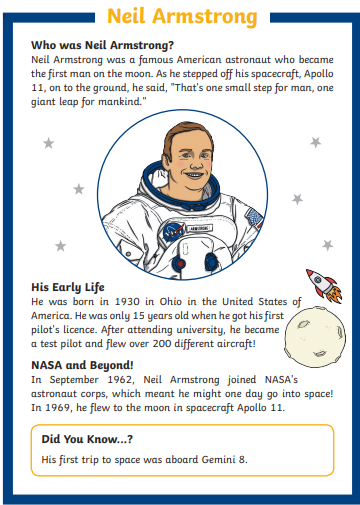 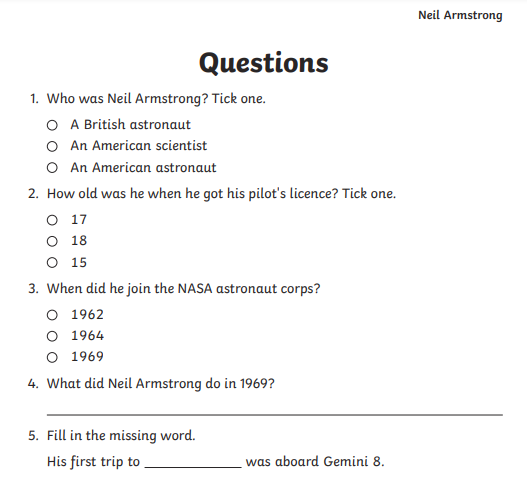 Thursday: SPHE-Positivity jarFind an old jar or tub in your house. Each day write down something you are grateful for/ something positive that happened. Post them in to the jar. You can do this alone or with you family. If you ever feel upset/ down / sad/ read some of the posts in the jar to remind you of happy things.Friday: ARTSpace Rockets- design you own 3D or 2D rocket to fly into outer space using clean recycling items like empty cereal boxes etc.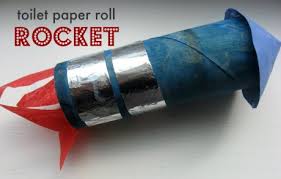 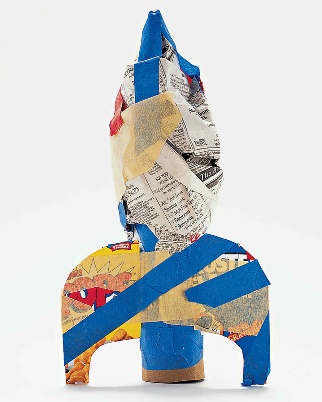 